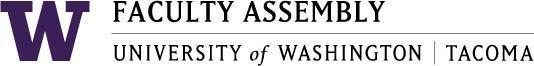 AgendaFaculty Affairs Committee MeetingSeptember 16, 2019 / 12:30pm-1:30 p.m.  SCI 104Consent Agenda & Recording PermissionApproval of Minutes from 06/06/19Guests – Chair and Vice Chair of Faculty Assembly Academic HRDiscussion of areas of interestAdjournmentJoin Zoom MeetingJoin Zoom Meetinghttps://washington.zoom.us/j/615163075Dial by your location        +1 669 900 6833 US (San Jose)        +1 646 876 9923 US (New York)Meeting ID: 615 163 075